Приложение № 2 към заповед № РД-06-37/24.09.2021 г.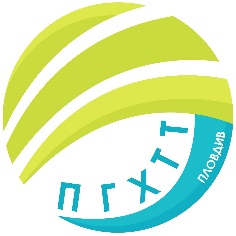 ПРОФЕСИОНАЛНА ГИМНАЗИЯ ПО ХРАНИТЕЛНИ ТЕХНОЛОГИИ ИТЕХНИКА – ГР. ПЛОВДИВe- mail: pghtt_plov@pghtt.net, http://pghtt.net/гр. Пловдив 4003, бул. „Васил Априлов” № 156, Директор: 032/95-28-38, Секретар: 032/95-50-18,   Клас VIII А ГРАФИК ЗА КЛАСНИ И КОНТРОЛНИ РАБОТИI СРОК НА 2021/2022 УЧЕБНА ГОДИНАинж. Людмила Ганчева,директор на ПГ по хранителни технологии и техника – гр. Пловдив	Учебен предметСептемвриОктомвриНоемвриДекемвриЯнуари	Учебен предметдата/часдата/часдата/часдата/часдата/часБългарски език и литература23.09.2021г.5 час15.11.2021г.2 час01.12.2021 г.1-2 час/К.Р./Математика24.11.2021г.6 час08.12.2021 г.6 час /К.Р./14.01.2022г.1 часЧЕ – английски език11.10.2021г.5 час14.12.2021 г.2-3 час/К.Р./07.01. 2022г.3 часИнформационни технологии21.01.2022г.7 часИстория и цивилизации12.11.2021г.6 часГеография и икономика28.09.2021г.1 час5.01.2022г.1 часФилософия29.11.20214 часБиология и здравно образование02.11.2021г.7 часФизика и астрономия29.10.2021г.2 час28.01.2022г.2 часХимия и опазване на околната среда26.10.2021г.6 час18.01.2022г.6 часПредприемачество19.10.2021г.1 час